Dearborn Heights Public Library Mobile HotSpot  Agreement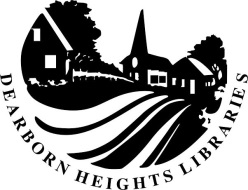 Policy for Borrowing and Use Outside of the Library Patrons must be 18 years of age or older and acknowledge this policy via their signature on the signup sheet when checking out the device. A valid photo ID must be presented at the time of checkout. Patron must be a Dearborn or Dearborn Heights resident. Patrons must be in good standing with the library, and have no fines above $15. Mobile HotSpots may only be checked out from and returned to the Circulation Desk at the specific library it was checkout out from. (Either Caroline Kennedy Library or John F. Kennedy Jr. Library) Returning it to a book drop or to another library will result in a $25 fine. Mobile HotSpots may be checked out once per month per household for one week with no renewals.  Overdue Mobile HotSpots will be deactivated within 24 hours of due date. The Mobile HotSpot can provide Wi‐Fi Internet access for up to 10 devices. NOTE TO PARENTS/GAURDIANS: Internet content filtering is NOT provided through the DHCL Wireless HotSpot. Parents/Guardians are responsible for monitoring what their children access via the DHCL Wireless HotSpot.   Fines and Liability The overdue fine is $1.00 per day until returned. Patrons will be charged $25 for Mobile HotSpots returned to a book drop (indoor or outdoor) or to another library.  The Mobile HotSpot should be kept in a temperature controlled environment; DO NOT leave it in your car. The patron is responsible for costs associated with loss or damage of the Mobile Hotspot and/or peripherals. Use of DeviceTo use the device proceed as follows:Turn on the hotspot via the on/off switch at the top of the device, if it does not turn on it may require charging via the enclosed charger.  A charge usually lasts ~3 hours of constant useTurn on your wireless device and look for the hotspot- it should be called “HotspotCK” or “HotspotJFK” and have a numerical designation.Use the password- dhclwireless    DO NOT REMOVE THIS CARD